Домашнее задание по сольфеджио от 06–07.03.23Построить письменно задания №1, 4, 5 (от звука, интервальную цепочку и аккордовую последовательность) из билета №4Петь и играть все задания в тональности и от звука из экзаменационного билета №4Чтение с листа - любые номера с 2 по 4 класс в учебнике Сольфеджио, Одноголосие – петь нотами, лев. р. – дирижирует, правая рука – одновременно исполняет ритмический рисунок. Одноголосие № 604-607 – петь с дирижированием и исполнением ритма правой рукой. Двухголосие - №№ 200, 201, петь с инструментом (верхний петь – нижний играть, затем наоборот)Задание для групп Б, В – учить мелодию канонов наизусть нотами. 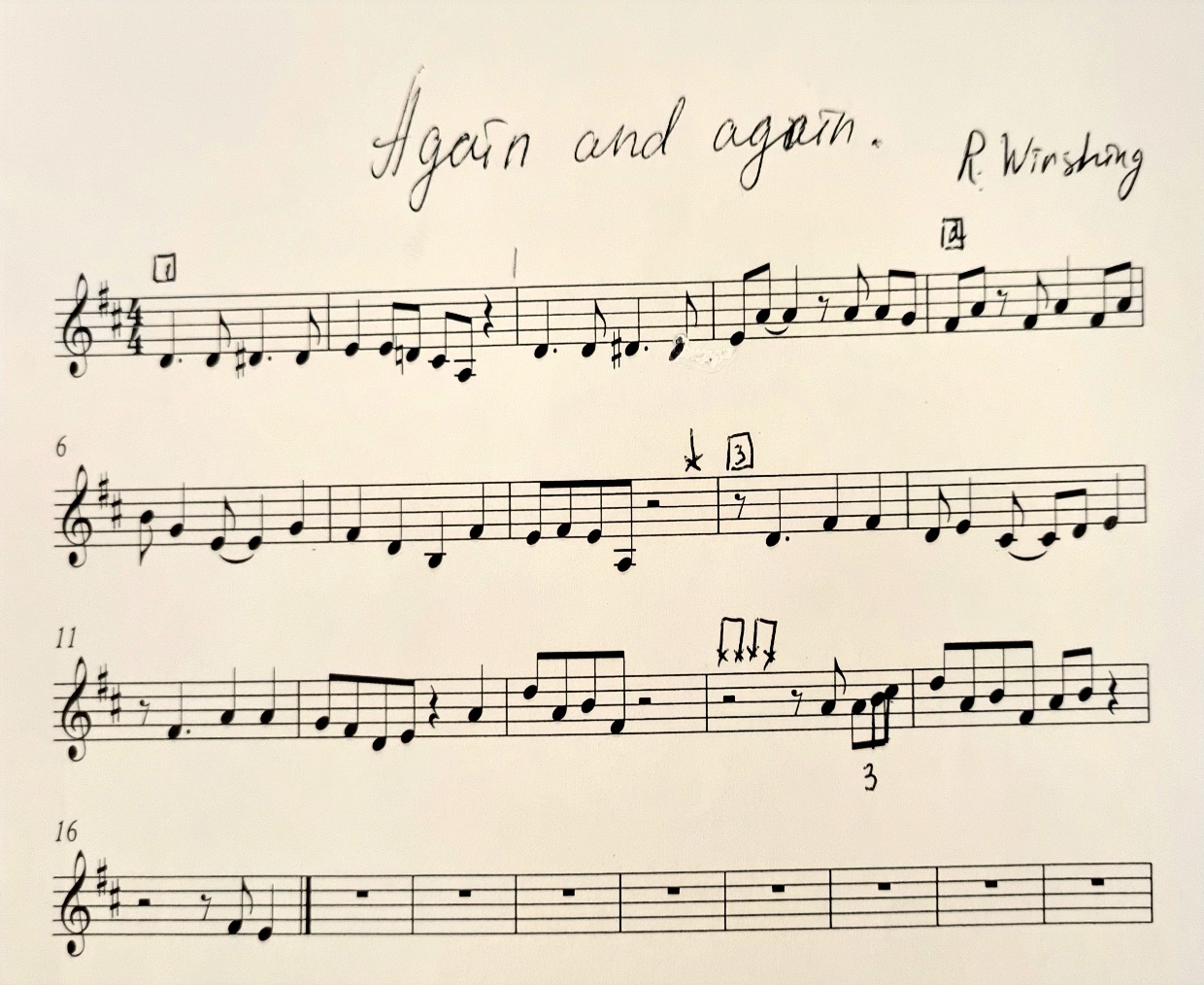 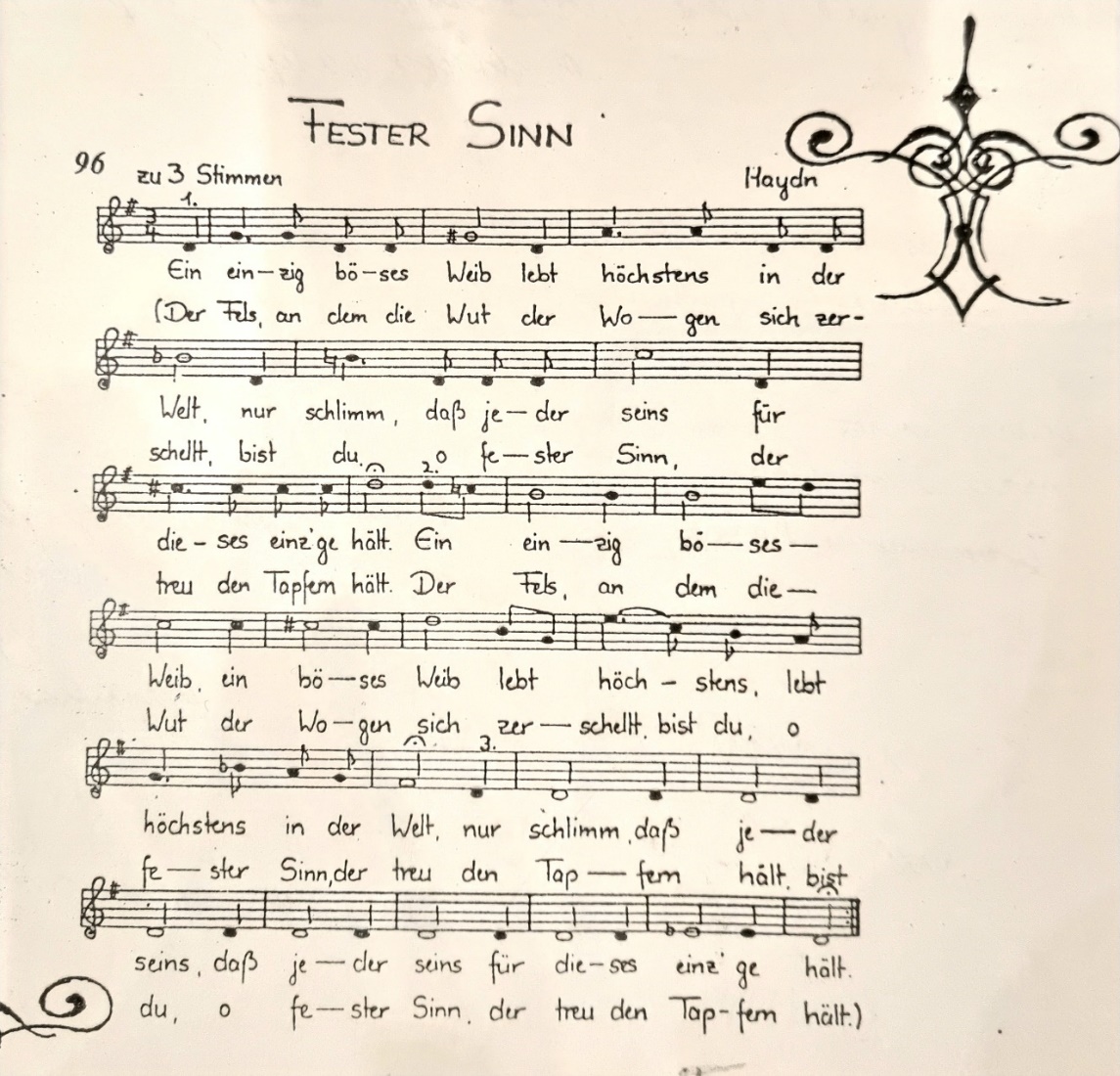 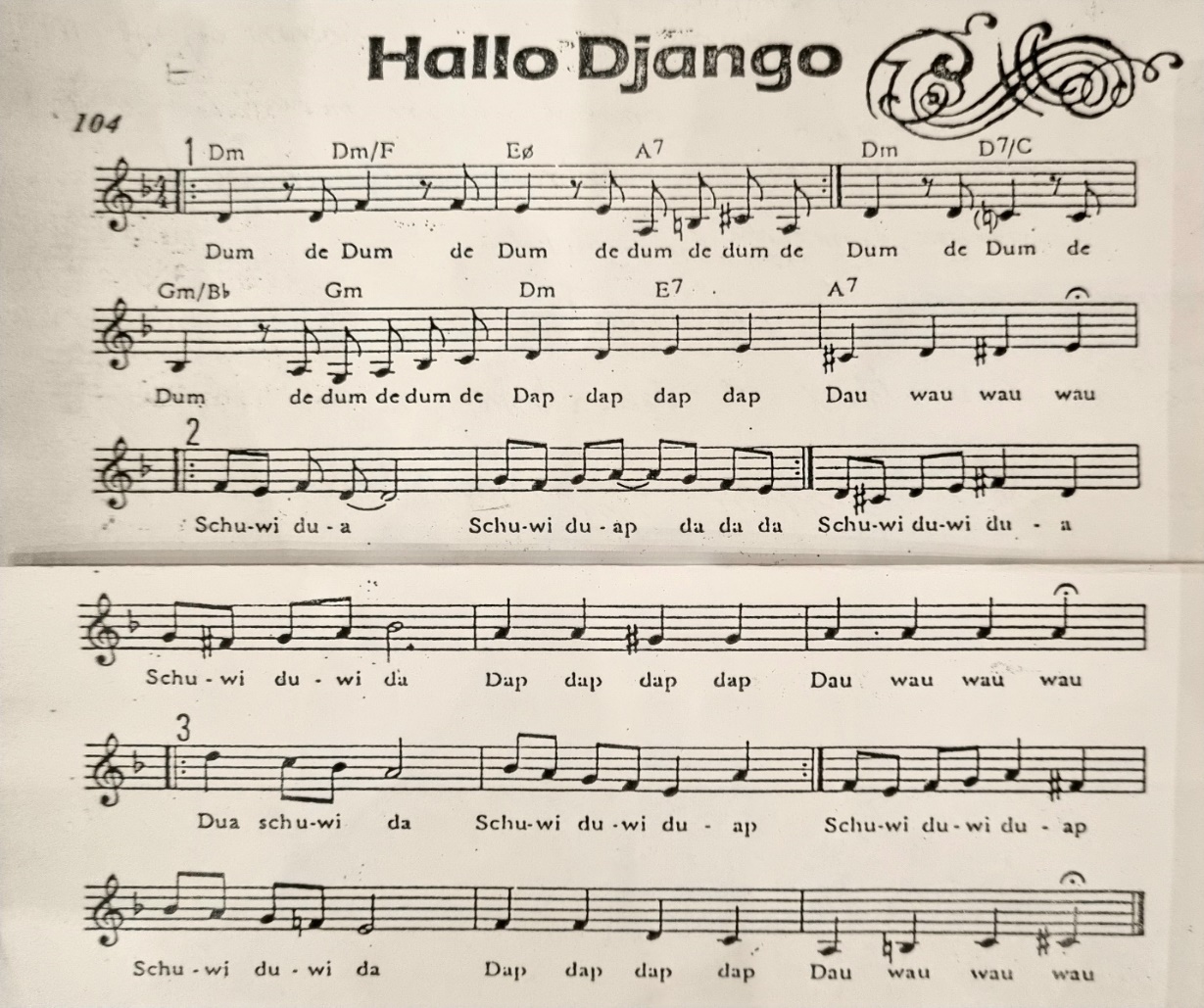 